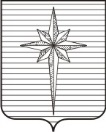 Дума ЗАТО ЗвёздныйРЕШЕНИЕ00.06.2017											 № 000О заслушивании информации о ходе выполнения муниципальной программы «Развитие образования в ЗАТО Звёздный»Заслушав информацию заведующего отделом образования и воспитания администрации ЗАТО Звёздный С.Л. Буслаевой о ходе выполнения муниципальной программы «Развитие образования в ЗАТО Звёздный» (далее – Информация),Дума ЗАТО Звёздный РЕШИЛА:Информацию принять к сведению.Настоящее решение вступает в силу со дня принятия.Глава ЗАТО Звёздный – председатель Думы ЗАТО Звёздный				         И.А. Ободова